VENDOR LIST (revised 06.2015) BOAT CHARTERS Potomac BelleGeorge Stevens potomacbelle.com 
P 703.868.5566gstevens@potomacbelle.com
2412 Belle Haven Meadows Court Alexandria, VA 22306Potomac Riverboat Company www.potomacriverboatco.com P 703.684.0580 ext.12/ 877.511.2628 P 202.546.7400 for Megan Finnegan privateparty@potomacriverboatco.com 205 The StrandAlexandria, VA 22314 ENTERTAINMENT & MUSIC About Faces Pam Hasson www.aboutfacesentertainers.comP 800.923.8669   sales@aboutfacesentertainers.com  
Bialek’s Music DJ’s & Bands (Ray Bialek) www.bialeksmusic.comP 301.340.6206
F 301.340.0487 raybialeck@gmail.com 932 Hungerford Drive #3 Rockville, Maryland 20850 Caricature Artists Group Caricatures, face painting, silhouettes & portraits Marie Cheek www.bigheadlittlebody.com P 703.354.5323 mariecheek@verizon.net Cast of Thousands Kim Bradley www.castofthousands.com 
P 703.442.8400 ext. 101
Kim@castofthousands.com2841 Hartland RdSuite 200Falls Church, VA 22043 Chris Laich DJ
www.chrislaich.comP 202.997.2514 cl@chrislaich.com Entertainment Exchange www.entertainmentexchange.com P 301.986.4640/1.888.986.4640 info@entertainmentexchange.com E2Events-Elegance is Everything Jaime M. Easson www.e2events.com 301.938.8369info@e2events.com Rod Tompkins Music www.rodmusic.com P 703.768.6448Washington Talent Agency www.washingtontalent.com P 301.762.1800 ext. 111 for Chuck Kahanov 
F 301.251.1118 info@washingtontalent.com chuck@washingtontalent.com14670 Rothgeb Drive Rockville, MD 20850-5311 EQUIPMENT RENTALS Capital Party Rentalswww.capitalpartyrentals.comP 703-661-8290amalik@capitalpartyrentals.comPerfect Settings www.perfectsettings.comP 202-722-2900  F 202-722-4210sales@perfectsettings.com 
1851 South Club Drive Landover (Hyatsville), MD 20785 Rent-All Center Doug Jones/ Judy Beyar
www.rentallcenter.comP 703.780.8374 customerservice@rentallcenter.com EVENT CONSULTANTSAtrendy Wedding Pam Barefoot
www.atrendywedding.comP 703 932 2185 pam@atrendywedding.com Elegant Engagements Meredith Tomasulo www.elegantengagements.com P 215.704.8811 mas@elegantengagements.comHappy Girls Eventshttp://www.happygirlsevents.comP 240.389.2366/240.619.0386hello@happygirlsevents.comSweet Root VillageEvents planning, photography, floralsthevillage@sweetrootvillage.comBlue Canary Eventshttp://www.bluecanaryevents.com
Rebecca@bluecanaryevents.comFLORALBloom Fresh Flowers Stephen Robinson
www.mybloomfreshflowers.comP 703-299-9929 stephen@bloomfreshflowers.com 625 So. Washington Street Alexandria, Va. 22314 Eight Tree Streethttp://www.eighttreestreet.com/Maribel P 571 419 3795The Enchanted Florist www.enchantedfloristoldtown.comP 703.836.7777 info@enchantedfloristoldtown.com 139 South Fairfax St.
Alexandria, VA 22314  Petal’s Edge Floral Design www.petalsedge.com P 703.518.8488 info@petalsedge.com 624 North Washington Street Alexandria, VA 22314Plants Alive! www.plants-alive.comP 301.598.3843 stacy@plants-alive.com 15710 Layhill Road Silver Spring, MD 20906 MODERN FURNITURE Posh & Luxe Event Furnishings http://www.poshandluxe.com/P 301.825.9289sales@poshandluxe.comINVITATIONS Breckenridge Design Nancy Chockley
www.breckdesign.comP 202.686.7100 info@breckdesign.com
1000 Connecticut Ave NW
Suite 900 Washington DC 20036 Jill Norvell Calligraphy Jill NorvellP 703.264.0600
F 703.264.0688jillnorvell@gmail.com
2123 Cabots Point Lane Reston, VA 20191-4116 The Written Word Paul & Marti Rubenstein www.writtenword.invitations.com P 202.223.1400 Writtenwordstudio@gmail.com1427 P Street, NW Washington, DC 20005 ICE SCULPTURE Ice Kristals Kris Grice/Chris Wyerwww.icekristals.comP 703.369.7374
info@usaice.com 8512 Bucyrus Court Suite 101 Manassas, VA 20110 SPA, HAIR, & MAKE-UP Sugar House Spa & Salon www.sugarhousedayspa.com P 703.549.9940 111 North Alfred Street Alexandria, VA 22314-3010 Aveda Circe Salon & Spa www.circedayspa.com P 703.519.8528 
123 North Washington St.Alexandria, VA 22314 Glynn Jones www.glynnjonessalon.comP 703.549.4000 glynnjonessalon@aol.com 
720 King StreetAlexandria, VA 22314 PHOTO JOURNALISTSRodney Bailey
www.rodneybaily.com P 703.440.4086 info@rodneybaily.comPHOTOGRAPHERS Bella Pictures www.bellapictures.comP 888.556.7590 yourstory@bellapictures.comFreed Photography www.freedphoto.com P 301.652.5452
F 301.652.4420info@freedphoto.com 4930 Cordell Ave.Bethesda, MD 20814Tisara Photography Lynn Mills
www.tisaraphoto.comP 703.838.8098Info2@tisaraphoto.com1607 King St. Alexandria, VA 22314Ethan Yanghttp://ethanyang.co/SEASONAL EVENTS, SITES, & TOURS Visit Alexandriawww.visitalexandriava.com P 703.838.4200, x209 
221 King Street Alexandria, VA 22314 TENTS Rent-All Center Judy Beyer/Doug Jones www.rentallcenter.com P 703.780.8282 customerservice@rentallcenter.com TRANSPORTATION Harmon’s Carriages www.cadcol.com/harmonsP 540.825.6707 info@harmonscarriages.com
14488 Weeping Willow Lane Brandy Station, Virginia 22714-2344 Old Town Trolley & DC Duck www.historictours.comP 202.832.9800, ext. 34Old Towne Horse & Carriage P 703.765.8976
2615 Arlington Drive Alexandria, VA 22306-2615 Reston Limo www.restonlimo.com
P 703-478-0500
rls@restonlimo.com
Reston Limousine 45685 Elmwood Court Sterling, VA 20166 WEDDING CAKES, CAKES, & SWEETS Alexandria Pastry Shop & Café www.alexandriapastry.com P 703.578.4144 3690 H King StreetBradlee Shopping CenterAlexandria, VA 22302 Caroline’s Cakes www.carolinescakes.comP 1.888.801.CAKE1580 White Hall RdAnnapolis, Maryland 21409Charm City Cakes www.charmcitycakes.com P 410.235.92292936 Remington Avenue Baltimore, MD 21211 Fancy Cakes by Leslie, Inc. www.fancycakesbyleslie.comP 301.652.93904939 Elm StreetBethesda, MD 20814Rae Bakes Cookies Raenne Hytone www.raebakes.com P 202.333.4967 raenne@raebakes.comThe Sweet Life www.thesweetlife.comP 703.750.3266 Occasionally Cakehttp://www.occasionallycake.comVALET & TRANSPORTATION SERVICES MJ Valet, LLC Michael Jasser mjvalet.com C 202.905.8987 P 202.587.2745 mjasser@mjvalet.com1425 K St. NWSuite 350Washington DC, 20005VIP COCKTAILS & REHEARSAL DINNER VENUESBlackwall Hitch571.982.35775 Cameron StAlexandria, VA 22314Carluccio’scarlucciosusa.com 703.566.5293100 King StAlexandria, VA 22314Virtuevirtuefeedgrain.com571.970.3669106 S Union St.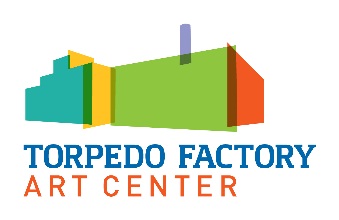 105 North Union StreetAlexandria, VA 22314703.838.4565torpedofactory.org